Adding SubForms to Grants.gov ApplicationOn your application form page, click the box next to the R&R Subaward hyperlink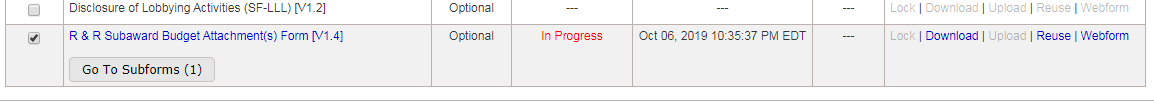 Then click on Go To Subforms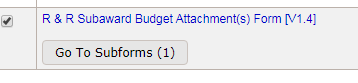 Enter the subaward name, click Save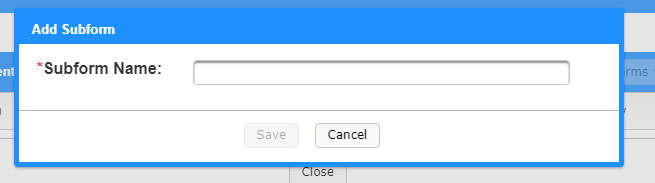 Click the Download link and save the file to your desktop. Send to the subawardee to fill out. Or, add them as a participant and they can fill out the on-line Webform.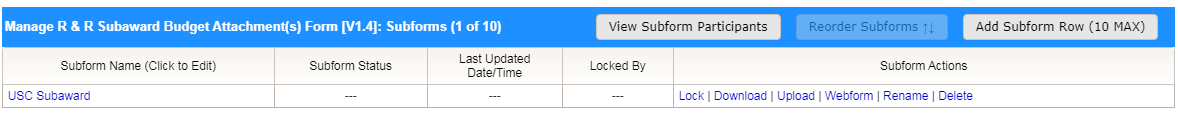 